Holiday Programme Booking Form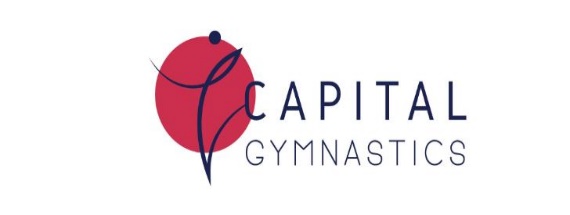 We will be offering a FUN and limited (Tuesday and Thursday only) EXCEL programme. Drop off is 8:30-9, and pickup 3:30-4pm. If you wish to pick up your child later (5-5:30) please tick the late pickup box (L/P), this is an extra $10 per child, per day.Please email your booking form to: office@capitalgymsports.org.nz. Your child is not fully enrolled until we have received payment.For internet banking, our bank details are as follows:Account Name: Capital GymnasticsAccount Number: 03 0525 0197045 00Reference: Child’s name
Particulars: HPAnalysis Code: HP type (fun OR excel) + L/PChilds NameChilds NameChilds NameChilds NameChilds NameDOBAgeM/FM/FDays AttendingDays AttendingDatesDatesDatesDatesDatesDatesDatesPlease mark date and programme (FUN or EXCEL) attendingPlease mark date and programme (FUN or EXCEL) attendingMon, 30th SeptemberFUNL/PMon, 7th October FUNFUNL/PPlease mark date and programme (FUN or EXCEL) attendingPlease mark date and programme (FUN or EXCEL) attendingTues, 1st OctoberFUNEXCELL/PTues, 8th OctoberFUNEXCELFUNEXCELL/PPlease mark date and programme (FUN or EXCEL) attendingPlease mark date and programme (FUN or EXCEL) attendingWed, 2nd OctoberFUNL/PWed, 9th OctoberFUNFUNL/PPlease mark date and programme (FUN or EXCEL) attendingPlease mark date and programme (FUN or EXCEL) attendingThurs, 3rd OctoberFUNEXCELL/PThurs, 10th OctoberFUNEXCELFUNEXCELL/PPlease mark date and programme (FUN or EXCEL) attendingPlease mark date and programme (FUN or EXCEL) attendingFri, 4th OctoberFUN  L/PFri, 11th OctoberFUNFUNL/PParents/Guardians DetailsParents/Guardians DetailsParents/Guardians DetailsParents/Guardians DetailsParents/Guardians DetailsParents/Guardians DetailsParents/Guardians DetailsParents/Guardians DetailsParents/Guardians DetailsNameNameEmailEmailRelation to ChildRelation to ChildPhone NumbersPhone NumbersHome Home Home Mobile Mobile Mobile Mobile Phone NumbersPhone NumbersWork Work Work Emergency Contact DetailsEmergency Contact DetailsEmergency Contact DetailsEmergency Contact DetailsEmergency Contact DetailsEmergency Contact DetailsEmergency Contact DetailsEmergency Contact DetailsEmergency Contact DetailsNameNameRelation to ChildRelation to ChildPhone NumbersPhone NumbersHomeHomeHome  Mobile  Mobile  Mobile  MobilePhone NumbersPhone NumbersWorkWorkWorkMedical/Special InformationMedical/Special InformationMedical/Special InformationMedical/Special InformationMedical/Special InformationMedical/Special InformationMedical/Special InformationMedical/Special InformationMedical/Special InformationHas your child got any allergies, dietary restrictions, illnesses, or special medication?Has your child got any allergies, dietary restrictions, illnesses, or special medication?Payment InformationPayment InformationFun Programme: $40                               Late pick-up: $10Excel Advanced Programme: $50Fun Programme: $40                               Late pick-up: $10Excel Advanced Programme: $50Fun Programme: $40                               Late pick-up: $10Excel Advanced Programme: $50Fun Programme: $40                               Late pick-up: $10Excel Advanced Programme: $50Fun Programme: $40                               Late pick-up: $10Excel Advanced Programme: $50Fun Programme: $40                               Late pick-up: $10Excel Advanced Programme: $50Fun Programme: $40                               Late pick-up: $10Excel Advanced Programme: $50Payment Total DuePayment Total DuePayment DatePayment DatePayment MethodCash, Eftpos, or InternetPayment MethodCash, Eftpos, or InternetI give consent for my child to attend Capital GymSports holiday programme activities. I will provide my child with the required equipment for each day, including comfortable close-fitting clothes, clean socks for trampoline activities and food (morning tea, lunch, afternoon snack, and drink bottle).I will inform Capital GymSports staff of any special conditions or medical information that may be required for my child.I agree to cooperate with Capital GymSports understanding that they will exercise due care but will not be liable for any injury or damage my child may sustain to his or her person or property. In the case of accident or illness, if considered advisable, I request that medical attention be secured at my expense and prompt notification be sent to me. I agree to photos being taken of my child and used for display. I have read and agree to the conditions in this application and will abide by the holiday programme policies.I give consent for my child to attend Capital GymSports holiday programme activities. I will provide my child with the required equipment for each day, including comfortable close-fitting clothes, clean socks for trampoline activities and food (morning tea, lunch, afternoon snack, and drink bottle).I will inform Capital GymSports staff of any special conditions or medical information that may be required for my child.I agree to cooperate with Capital GymSports understanding that they will exercise due care but will not be liable for any injury or damage my child may sustain to his or her person or property. In the case of accident or illness, if considered advisable, I request that medical attention be secured at my expense and prompt notification be sent to me. I agree to photos being taken of my child and used for display. I have read and agree to the conditions in this application and will abide by the holiday programme policies.I give consent for my child to attend Capital GymSports holiday programme activities. I will provide my child with the required equipment for each day, including comfortable close-fitting clothes, clean socks for trampoline activities and food (morning tea, lunch, afternoon snack, and drink bottle).I will inform Capital GymSports staff of any special conditions or medical information that may be required for my child.I agree to cooperate with Capital GymSports understanding that they will exercise due care but will not be liable for any injury or damage my child may sustain to his or her person or property. In the case of accident or illness, if considered advisable, I request that medical attention be secured at my expense and prompt notification be sent to me. I agree to photos being taken of my child and used for display. I have read and agree to the conditions in this application and will abide by the holiday programme policies.I give consent for my child to attend Capital GymSports holiday programme activities. I will provide my child with the required equipment for each day, including comfortable close-fitting clothes, clean socks for trampoline activities and food (morning tea, lunch, afternoon snack, and drink bottle).I will inform Capital GymSports staff of any special conditions or medical information that may be required for my child.I agree to cooperate with Capital GymSports understanding that they will exercise due care but will not be liable for any injury or damage my child may sustain to his or her person or property. In the case of accident or illness, if considered advisable, I request that medical attention be secured at my expense and prompt notification be sent to me. I agree to photos being taken of my child and used for display. I have read and agree to the conditions in this application and will abide by the holiday programme policies.I give consent for my child to attend Capital GymSports holiday programme activities. I will provide my child with the required equipment for each day, including comfortable close-fitting clothes, clean socks for trampoline activities and food (morning tea, lunch, afternoon snack, and drink bottle).I will inform Capital GymSports staff of any special conditions or medical information that may be required for my child.I agree to cooperate with Capital GymSports understanding that they will exercise due care but will not be liable for any injury or damage my child may sustain to his or her person or property. In the case of accident or illness, if considered advisable, I request that medical attention be secured at my expense and prompt notification be sent to me. I agree to photos being taken of my child and used for display. I have read and agree to the conditions in this application and will abide by the holiday programme policies.I give consent for my child to attend Capital GymSports holiday programme activities. I will provide my child with the required equipment for each day, including comfortable close-fitting clothes, clean socks for trampoline activities and food (morning tea, lunch, afternoon snack, and drink bottle).I will inform Capital GymSports staff of any special conditions or medical information that may be required for my child.I agree to cooperate with Capital GymSports understanding that they will exercise due care but will not be liable for any injury or damage my child may sustain to his or her person or property. In the case of accident or illness, if considered advisable, I request that medical attention be secured at my expense and prompt notification be sent to me. I agree to photos being taken of my child and used for display. I have read and agree to the conditions in this application and will abide by the holiday programme policies.I give consent for my child to attend Capital GymSports holiday programme activities. I will provide my child with the required equipment for each day, including comfortable close-fitting clothes, clean socks for trampoline activities and food (morning tea, lunch, afternoon snack, and drink bottle).I will inform Capital GymSports staff of any special conditions or medical information that may be required for my child.I agree to cooperate with Capital GymSports understanding that they will exercise due care but will not be liable for any injury or damage my child may sustain to his or her person or property. In the case of accident or illness, if considered advisable, I request that medical attention be secured at my expense and prompt notification be sent to me. I agree to photos being taken of my child and used for display. I have read and agree to the conditions in this application and will abide by the holiday programme policies.I give consent for my child to attend Capital GymSports holiday programme activities. I will provide my child with the required equipment for each day, including comfortable close-fitting clothes, clean socks for trampoline activities and food (morning tea, lunch, afternoon snack, and drink bottle).I will inform Capital GymSports staff of any special conditions or medical information that may be required for my child.I agree to cooperate with Capital GymSports understanding that they will exercise due care but will not be liable for any injury or damage my child may sustain to his or her person or property. In the case of accident or illness, if considered advisable, I request that medical attention be secured at my expense and prompt notification be sent to me. I agree to photos being taken of my child and used for display. I have read and agree to the conditions in this application and will abide by the holiday programme policies.I give consent for my child to attend Capital GymSports holiday programme activities. I will provide my child with the required equipment for each day, including comfortable close-fitting clothes, clean socks for trampoline activities and food (morning tea, lunch, afternoon snack, and drink bottle).I will inform Capital GymSports staff of any special conditions or medical information that may be required for my child.I agree to cooperate with Capital GymSports understanding that they will exercise due care but will not be liable for any injury or damage my child may sustain to his or her person or property. In the case of accident or illness, if considered advisable, I request that medical attention be secured at my expense and prompt notification be sent to me. I agree to photos being taken of my child and used for display. I have read and agree to the conditions in this application and will abide by the holiday programme policies.SignatureDate	